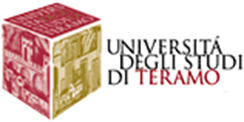 Al Magnifico Rettore Università degli Studi di TeramoVia Balzarini n. 164100 Teramo__l__ sottoscritt__ _____________________________________ _____________________________nat__ a __________________________________________________ Prov. _____ il _____________codice fiscale l__l__I__l__I__l__I__l__I__l__I__l__I__l__I__l__lChiedel’ammissione in soprannumero, per l’a.a. 2020/2021, al corso di specializzazione per le attività di sostegno didattico agli alunni con disabilità per il seguente grado di scuola:__________________________________________________________________________________Dichiaraconsapevole delle sanzioni anche penali previste in caso di dichiarazioni non veritiere, di formazione o uso di atti falsi degli artt. 75 e 76 del D.P.R. 445 del 28 dicembre 2000, dichiara sotto la propria responsabilità:di aver sospeso la frequenza del ___________ ciclo del corso di specializzazione per le attività di sostegno nell’a.a. _________________________ presso l’Università degli Studi ______________________________________________________________ per lo stesso grado di scuoladi essersi collocato in posizione utile nella graduatoria di merito relativa alla selezione indetta    nell’a.a. _________________ dall’Università degli Studi ________________________________________________per lo stesso corso di specializzazione e per lo stesso grado di scuola e di non essersi iscritto al percorsodi essere risultato vincitore di più procedure nella selezione indetta nell’a.a. ________________dall’Università degli studi ________________________________________________________per lo stesso corso di specializzazione e di aver optato per l’iscrizione a grado diverso(specificarequale: _________________________________________)di essere risultato idoneo ma non in posizione utile all’immatricolazione nella graduatoria di meritorelativa alla selezione indetta nell’a.a. _________________ dall’Università degli studi ____________________________________________________________________________________per lo stesso corso di specializzazioneAllega fotocopia di un valido documento di identità.Data ___________					_______________________________________(Firma autografa)Informativa PrivacyAi sensi dell’articolo 13 del Reg. UE 2016/679 i dati personali forniti dai partecipanti alla selezione per l’accesso ai corsi di formazione per il conseguimento della specializzazione per le attività di sostegno sono raccolti presso l’Ufficio Scuole di specializzazione –area formazione post laurea – Università degli studi di Teramo con sede Via Balzarini, 1, 64100 TERAMO.            Tali dati verranno trattati nel rispetto di quanto previsto dal Reg. UE 2016/679, ai soli fini della valutazione dei requisiti di partecipazione alla selezione, pena l’esclusione dalle procedure di selezione. L’informativa privacy completa è disponibile nella sezione del sito web dedicata al bando.Data ___________					______________________________________(Firma autografa)